SREĆADANAS  JE  LIJEP  DAN.  SRETNA  SAM  ZBOG  TOGA.VIDJETI  ĆU  PRIJATELJE.  I  ZATO  SAM  SRETNA.IDUĆI  TJEDAN  SE  VIDIMO  U  ŠKOLI. SRETNA  SAM.ŠTO  TEBE  ČINI  SRETNIM.  NAPIŠI.________________________________________________________________________________________________________________NEKA  TI  MAMA  PROČITA  PJESMU  O  SREĆI,  A  ONDA  ZAJEDNO  ODGOVORITE  NA  PITANJA.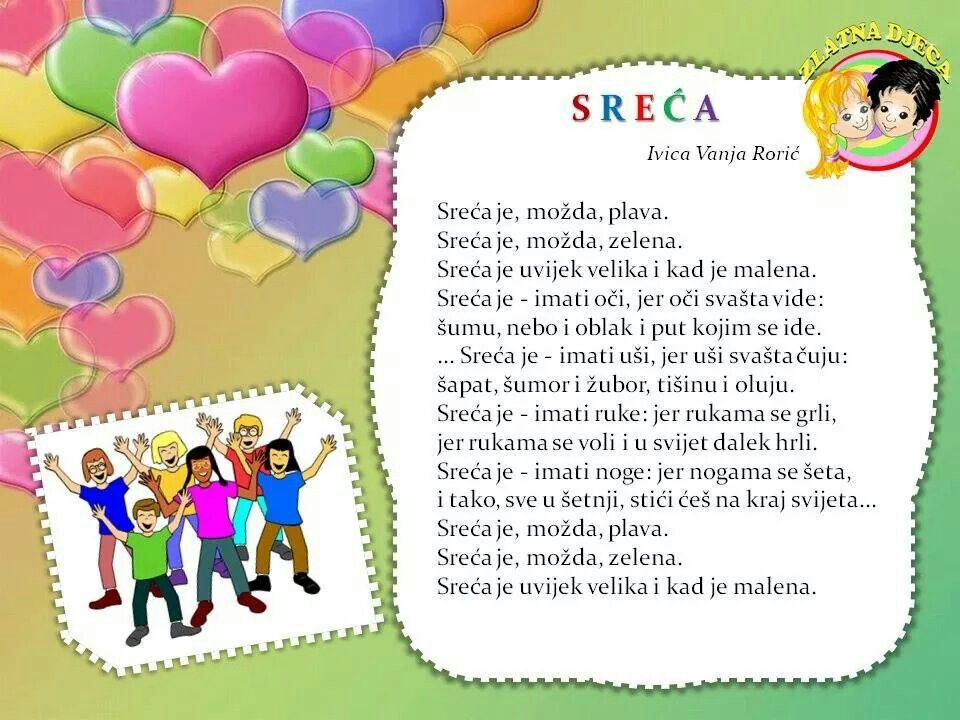 KOJE  BOJE  MOŽE  BITI  SREĆA?________________________________________________________________________________________________________________SREĆA  JE  VELIKA  ILI  MALA?________________________________________________________________________________________________________________ZAŠTO  JE  SREĆA  IMATI  OČI?________________________________________________________________________________________________________________ZAŠTO  JE  SREĆA  IMATI  UŠI?________________________________________________________________________________________________________________ZAŠTO  JE  SREĆA  IMATI  RUKE?________________________________________________________________________________________________________________ZAŠTO  JE  SREĆA   IMATI  NOGE?________________________________________________________________________________________________________________JESI  LI  TI  SRETAN?________________________________________________________________________________________________________________